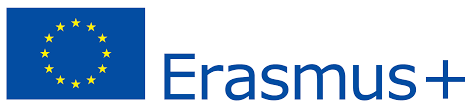 QUESTIONS FOR FOCUS GROUPSOLDER MEN as COMMUNITY MEMBERSComunidade/ Vila/ Cidade:Concelho:Nº habitantes vila/ cidade:Nº total participantes no focus group:Nº pessoas da Câmara e JuntaNº pessoas de Associações:Outros membros da comunidade:Hora de início: 		Hora de término: Participantes: Município (1-2), Câmara/ Junta Freguesia (1-2), Líderes de associações ou grupos informais (5-15): número total não deve ser superior a 12. Objetivos: Discutir os principais problemas dos homens mais velhos na comunidade; realizar um “diagnóstico” das atividades efetivamente existentes na comunidade; discutir as prioridades e as condições necessárias para concretizar estas prioridades. Equipa do projeto:1 Moderador – promove a discussão entre os participantes; promove o diálogo livre e a diversidade de opiniões sobre os assuntos; explora os diferentes pontos de vista e perceções; assegura a transição de tema e o cumprimento do tempo. 1-2 Anotadores – fazem mapa legendado da sala; colocam gravadores; escrevem as primeiras 6-8 palavras de cada vez que alguém começa a falar, para facilitar a transcrição. Um deles pode assistir o moderador, se combinado previamente. Guião para discussão: Nota 1. O guião contém 4 temas para discussão; o moderador deve tentar deixar 20 minutos para cada tema, excluindo as perguntas de transição. Nota 2. No final de cada tema, o moderador deve tentar fazer uma breve síntese dos principais pontos e posições discutidas, antes de perguntar se há mais alguma coisa a acrescentar, o que muitas vezes reacende a discussão.  Breve ronda de apresentação 0.2. Breve explicação dos objetivos do projeto e da sessão, sobretudo. 1. Se quisesse descrever a sua comunidade a alguém de fora, como a apresentaria? [Tópicos de ajuda]:… se possível, obter exemplos de se a comunidade é: - Inclusiva/ exclusiva (para diferentes cidadãos ou grupos; multicultural/ inter geracional/ nova/ velha)- Pobre/ rica (de acordo com que indicadores?)? As pessoas obtêm e dão apoio/ suporte umas às outras na comunidade? Quem mais ajuda na comunidade, quando necessário? Indivíduos, grupos, organizações? Pode listá-las? - Promove a participação, a reunião das pessoas, a aprendizagem (que atividades?), ou promove o isolamento e o individualismo? - Adequada/ inadequada em relação às necessidades dos mais velhos (em que sentido?)Breve sumário e questão de transição: Querem juntar mais alguma coisa ao debate, algo que ainda não tenha sido referido? 2. Segundo a vossa experiência e conhecimento do território, quais são os problemas mais importantes e os desafios que enfrentam os cidadãos mais velhos nesta comunidade? [Tópicos de ajuda]:- Discussão acerca da posição/ papel dos mais velhos na comunidade- Identificar exemplos de oportunidades que os mais velhos têm- Identificar os lugares, na comunidade, onde os mais velhos se reúnem- Que tipo de problemas enfrentam os mais velhos? O que é que na comunidade está particularmente bem organizado para os mais velhos? - Avaliando o bem-estar dos mais velhos, que aspetos são mais preocupantes (saúde, educação, habitação, acessibilidades, finanças, etc.)- Em relação ao bem-estar, há diferenças de género entre os mais velhos? E em relação aos seus papéis sociais na comunidade? Qual é a sua opinião sobre estas questões? Pode dar exemplos? Breve sumário e questão de transição: Querem juntar mais alguma coisa ao debate, algo que ainda não tenha sido referido?3. Segundo a vossa experiência e o vosso conhecimento do território, quais são as oportunidades/ atividades que existem na comunidade para os cidadãos mais velhos? (culturais, desportivas, aprendizagem, etc.) Algumas destas atividades são feitas maioritariamente (para) por homens? [eu acrescentaria: ou por mulheres?][Tópicos de ajuda]:- Os homens mais velhos da comunidade socializam e fazem coisas juntos? O quê, onde, com que objetivos, etc.? - Os homens mais velhos são particularmente importantes na comunidade? Podem dar exemplos? - Conhecem algumas organizações voluntárias, na comunidade, que sejam particularmente importantes e adequadas para homens mais velhos? Porquê? - Conhecem algumas organizações / associações que tenham sido fundadas por homens mais velhos? 4. O que seria necessário fazer, nesta comunidade, para melhorar as coisas para todas as gerações, e particularmente para os mais velhos/ para os homens mais velhos? Aceitam-se sugestões… [Tópicos de ajuda]:- Que atividades para os mais velhos deveriam ser uma prioridade? Faz sentido desenvolver atividades específicas para homens e para mulheres? - Em que áreas da vida da comunidade seria necessário organizar e desenvolver atividades? Que aspetos da comunidade deveriam ser melhorados. Quem poderia contribuir para a realização destas melhorias? - Qual o papel dos municípios/ juntas de freguesia na promoção da inclusão social dos mais velhos, na comunidade? - O poder local tem como papel coordenar e promover a cooperação entre as diversas instituições capazes de organizar actividades para os mais velhos? Boas práticas? Exemplos? Sumário e pergunta final: Querem acrescentar mais alguma coisa à discussão? 